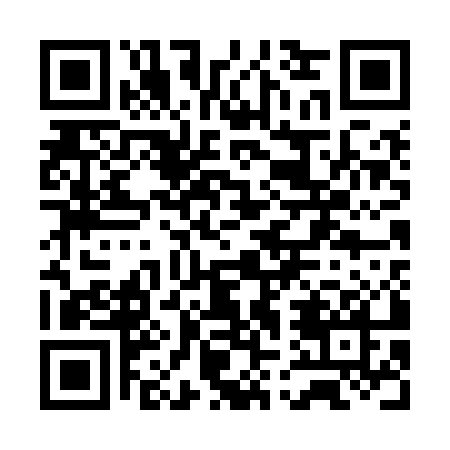 Prayer times for Hardy Island, AustraliaWed 1 May 2024 - Fri 31 May 2024High Latitude Method: NonePrayer Calculation Method: Muslim World LeagueAsar Calculation Method: ShafiPrayer times provided by https://www.salahtimes.comDateDayFajrSunriseDhuhrAsrMaghribIsha1Wed5:216:3312:233:436:137:212Thu5:216:3312:233:436:127:213Fri5:216:3312:233:436:127:204Sat5:216:3312:233:436:127:205Sun5:216:3412:233:426:117:206Mon5:216:3412:223:426:117:207Tue5:216:3412:223:426:117:198Wed5:216:3412:223:426:107:199Thu5:216:3412:223:426:107:1910Fri5:216:3512:223:426:107:1911Sat5:216:3512:223:416:107:1912Sun5:226:3512:223:416:097:1813Mon5:226:3512:223:416:097:1814Tue5:226:3512:223:416:097:1815Wed5:226:3612:223:416:097:1816Thu5:226:3612:223:416:087:1817Fri5:226:3612:223:416:087:1818Sat5:226:3612:223:416:087:1819Sun5:236:3712:223:416:087:1820Mon5:236:3712:223:416:087:1821Tue5:236:3712:223:416:087:1822Wed5:236:3712:223:416:077:1823Thu5:236:3812:233:416:077:1824Fri5:236:3812:233:416:077:1825Sat5:246:3812:233:416:077:1826Sun5:246:3912:233:416:077:1827Mon5:246:3912:233:416:077:1828Tue5:246:3912:233:416:077:1829Wed5:246:3912:233:416:077:1830Thu5:256:4012:233:416:077:1831Fri5:256:4012:243:416:077:18